PréambuleL’adaptation des structures à l’évolution des besoins, du service rendu, de la législation et l’évolution des pratiques amènent à s’engager dans une démarche qualité. La démarche qualité se définit comme le résultat des dispositions prises par l’établissement pour satisfaire les besoins exprimés ou implicites de la personne accueillie (ISO 9001). 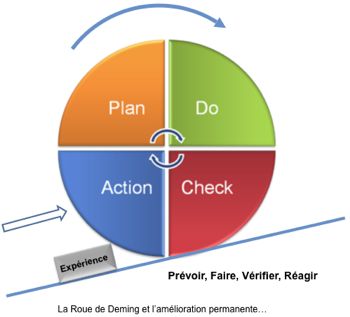 L’amélioration de la démarche qualité est un processus continuel et dynamique. Elle peut être représentée par la roue de Deming : planifier les actions, faire les actions, les vérifier et les ajuster si besoin. L’objectif est de faire en sorte que cette roue tourne en permanence. La mise en œuvre de cette démarche, nous permet de s’assurer un accompagnement adapté aux résidents. Les enjeux de la démarche qualité sont : Le respect des règles éthiques des droits et libertés,La satisfaction des besoins de tous : agents, résidents, familles… L’amélioration des ressources humaines,Une image positive de l’établissement,Une maîtrise des organisations pour améliorer la sécurité.L’Engagement de la direction La direction s’engage dans la démarche qualité par :L’écoute, la participation adaptée et la satisfaction des personnes accompagnées ;La mise en œuvre d’une politique qualité adéquate et cohérente ;
La participation de l’ensemble du personnel à cette démarche, à travers le comité de pilotage, les commissions, les groupes de travail et tout autre support favorisant l’amélioration continue de la qualité ;La nomination de deux référentes qualité ;La formation en interne et en externe selon les besoins identifiés ;Une lisibilité suffisamment claire de la démarche, pour qu’elle soit comprise et assimilée par le personnel ;La diffusion et l’accessibilité des documents afférents au système qualité.Gestion du manuel qualitéLe projet qualité est géré par la responsable qualité qui en assure la mise à jour. Il est validé par la direction et approuvé par le comité de pilotage. Il est diffusé sur le réseau informatique ainsi que le logiciel qualité AGEVAL par la responsable qualité. Sa mise à jour dépend de l’évolution du système qualité de l’établissement.La révision sera réalisée tous les ans. L’organisation de la démarche qualité Vue d’ensemble Les missions et responsabilités Le comité de pilotageMISSIONS DU COMITE DE PILOTAGE QUALITE Déterminer la politique générale de la qualité Prévoir et suivre la mise en place des groupes de travail Fixe les objectifs de la démarche qualité et détermine les priorités (audits, FEI etc..)  instance de validation des projetsSuivre et mettre à jour du plan d’actions de la qualité Validation des outils et des résultats (audits, rapports)COMPOSITION  Direction – Mme XXXMédecin coordonnateur – Mme XXXResponsable qualité – Mme XXXInfirmière référente qualité - Mme XXXPsychologue – Mme XXXAnimatrice – Mme XXXResponsable hôtelière -  Mme XXXDRH – Mme XXXCadre de santé - Mme XXXLe Comité de Pilotage peut inviter des personnes de ressources extérieures au Comité de Pilotage autant que de besoin. Ces intervenants extérieurs donnent ponctuellement un avis d’expertise ou de conseil sur un ou plusieurs points nécessitant des compétences techniques ou méthodologiques. La participation aux réunions du Comité de Pilotage de membres extérieurs à ce comité doit être approuvée de tous les membres du Comité de Pilotage.Le comité de pilotage peut être amené à se réunir en cas d’urgence (exemple : gestion de crise). LES PRINCIPES DU COMITE DE PILOTAGELe rôle des membres du Comité de Pilotage implique :La confidentialité → Ce qui est dit au sein du groupe doit rester la propriété du groupe.L’engagement→ Chacun s’engage au sein du groupe, car chacun est utile aux autres par son expérience, son savoir et son savoir être.La présence et la ponctualité→ L’engagement implique une présence régulière aux réunions, ainsi que la ponctualité de chacun.Le respect de chacun→ Il est important de ne pas porter de jugement de valeur sur ce qui sera expriméFONCTIONNEMENTLe comité de pilotage se réunit tous les 3 mois, voire plus (autant que besoin). Le responsable qualité et l’infirmière référente assistent aux réunionsIl est animé par la directrice et/ou la responsable qualité, assistée de l’infirmière référente. La responsable qualité rédige le compte-rendu. Il est soumis à la direction qui le valide et diffusé par la responsable qualité aux membres du COPIL.  A la fin de chaque comité, l’ordre du jour suivant et la date est déterminé pour la prochaine séanceL’ordre du jour du comité est systématiquement le suivant :Introduction du DirecteurEvolutions réglementaires importantes, Recommandations de bonnes pratiques, actualités importantesPlaintes et réclamations entre 2 réunions Résultats des questionnairesRésultats d’audit interne / externe Evènements indésirables signalés spécifiquesSuivi des actions du projet d’établissementSuivi évaluation interne et externeSuivi des résultats des groupes de travailQuestions diversesRappel de la prochaine date de réunionChaque ordre du jour est envoyé 1 semaine avant la réunion aux membres du COPIL.  Un compte rendu est systématiquement établi par la responsable qualité, en plus du déroulement de la réunion il fait apparaître de façon claire les décisions prises par le comité de pilotage.Ce compte-rendu sera diffusé aux membres du COPIL. Des informations spécifiques pourront être adressées aux professionnels. La cellule opérationnelleComposition : infirmière référente qualité, la responsable qualité et la responsable hôtelièreObjectif : coordination de la démarche qualité à un niveau opérationnel. Exemple de travaux à réaliser : Construction d’audits Réalisation d’enquête de satisfaction Rédaction de procédures, protocoles et modes opératoiresAutres travaux nécessitant l’expertise de ces 3 personnesRôle des responsables qualité Cf fiches de poste en annexesLe système de management de la qualiteLa cartographie des processusLe système de management de la qualité mis en œuvre est fondé sur l’approche processus. Définitions : Un processus : Un ensemble de sous-processus (exemple : l’accompagnement d’un bénéficiaire Un sous processus : Un ensemble d’activités (exemple : l’accueil)Une activité : Un ensemble de tâches (exemple : le jour d’entrée)Une tâche : une action concrète limitée dans le temps (exemple : répondre au téléphone)La cartographie des processus permet d’identifier et découper le fonctionnement de l’établissement afin d’en avoir une représentation visuelle. La gestion documentaireLa pyramide documentaire .Manuel qualité : Document unique décrivant le système de Management de la Qualité d’un établissement ou service Procédure (PROC) : couvre plusieurs fonctions, activités et/ou plusieurs postes. Elle doit décrire l’organisation d’une ou plusieurs activités. Elle ne détaille pas COMMENT le faire mais comment nous sommes organisé pour le faire et fait référence à des documents complémentaires (des renvois à d’autres documents (protocoles, etc….)Exemple : procédure sur le circuit du médicament, projet de vie individualisé…Protocole (PROTO) : décrit le comment doit être effectuée une tâche donnée à un poste déterminé (on détaille les étapes). Exemple : protocole sur la prescription du médicament, protocole sur la réunion de synthèse du projet de vieMode opératoire (MOD) : décrit un mode d’emploi simplifié (notice d’utilisation). Exemple : mode opératoire de l’utilisation de la monobrosse ou de l’imprimante, mode opératoire sur le remplissage du recueil des habitudes de vie Enregistrement (ENREG): permet de fournir la preuve qu’une action a été réalisée ou un acte exécuté (objectif : traçabilité et historique)Exemple : projet de vie signé, référentiel complété, feuille de traçabilité sur l’administration du médicament…Documentation diverse (DOC) : Tous les autres documents qui ne sont pas des procédures, protocoles, modes opératoires ou enregistrements. Il s’agit de documents crées en interne mais n’ayant pas d’incidence sur la sécurité ou la qualité, de documents provenant de l’extérieur, documents informatifs. Exemple : recueil des habitudes de vie vierge, contrat de séjour vierge, textes de loi…Règles de présentation du document Chaque document qualité fera l’objet d’une présentation systématique, à savoir : Un sommaire Objet (but recherché) Destinataires du document : à qui s’adresse le documentRéférence et recommandations : législation, réglementation, documentation sur laquelle s’appuyer pour rédiger le documentDéfinitions et abréviations : défini la nature et l’objet des notions viséesActions et méthodes : précise les étapes et actions nécessaires pour atteindre l’objectif. Il répond notamment au QQOQCCP (qui, quoi, où, quand, comment, combien, pourquoi). Un cartouche en en-tête, sur chaque page Date de création : jour J de la rédaction de la procédureUn cartouche sur la première page : Un cartouche sur les documents associés (en dernière page) : Ce cartouche liste les documents qualité associées ainsi que leur nomenclature (codification).La réalisation des logigrammes Le logigramme permet de visualiser, sous forme de schéma, l’enchainement chronologique d’actions simples menant à̀ la réalisation de l’activité. Si besoin, le logigramme peut s’accompagner de commentaires (explication littérale).Avant de bâtir le logigramme, il est important d’avoir défini l’objectif du document et l’activité́ à analyser. Un logigramme peut se présenter sous forme d’un tableau avec 3 colonnes. - Qui => les acteurs concernés qui réalisent l’action.- Quoi => les actions et taches successives à mener (logigramme)- Comment, où, quand => les éléments nécessaires pour mener à bien cette action (où, quand, comment, avec quoi - Faire référence aux documents : protocole, document opérationnel, enregistrement, etc.)Rédaction Le rédacteur élabore le fond du document. Ce peut être une personne ou un groupe de travail concerné par ce qui est à écrire. Exemple : protocole sur l’hygiène des mains > groupe de travail avec une IDE, AS, responsable qualité ou infirmière référente qualité. Codification La codification se nourrit de la cartographie des processus. Cette cartographie intègre les grands processus de l’établissement et vient découper les activités. Ainsi, cela permet de faciliter le rangement des documents qualité en différente catégorie.Règles de codification : TYPE DE DOCUMENT – ACTIVITE – NUMERO DU DOCUMENTLa codification par type de document : La codification par type d’activité : Chaque fichier doit être nommé sous sa codification.ValidationObjectif : Vérifier la faisabilité des dispositions prévues dans le documentQui : « Effectuée par un supérieur hiérarchique du rédacteur. Juge le contenu technique « le fond ».Doit être effectuée par une personne qui exerce dans le même secteur d’activité et qui connaît bien l’activité décrite – « l’expert ».Le comité de pilotage peut valider certaines procédures. ApprobationObjectif : s’assurer de la cohérence du document au sein du système documentaire (raison d’être, conforme dans la forme, validé…)Qui : Effectuée par la responsable qualité ou la directrice. L’approbation déclenche « la libération » du document : LA DIFFUSIONLa diffusionTous les documents qualité seront dans une base documentaire sur le réseau (à la base). Ils seront intégrés sur Ageval sous PDF dans l’onglet « Gestion documentaire » - EHPAD la Méridienne. Les protocoles seront diffusés sur Netsoins par la responsable qualité. Pour les professionnels n’ayant pas accès à Netsoins, un classeur sera disponible dans chaque service avec l’ensemble des protocoles.  Une réunion sera organisée à chaque nouveau protocole ou procédure. Une feuille d’émargement sera distribuée (objectif : connaissance de l’information). La diffusion des protocoles peut s’effectuée en transmissions ou réunions pluridisciplinaires par différents professionnels compétents : Médicaux : médecin coordonnateur Soins : infirmière référente qualité / cadre de santé Bio-nettoyage, linge, services techniques : responsable hôtelière Risque infectieux : l’infirmière hygiéniste Transverses : responsable qualité. Evaluation L’évaluation des protocoles peut s’effectuer par le biais de petit quizz dédiés aux professionnels pour vérifier la bonne connaissance et l’application des protocoles. Mise à jourChaque document n'ayant pas fait l'objet de modification depuis 2 ans doit systématiquement faire l'objet d'une revue afin de s'assurer qu'il n'est pas obsolète, sauf évolution des recommandations. La personne ayant validé la revue s’assure de l’examen du document. Pour certains documents, ils pourront faire l’objet d’une évaluation groupe de travail ou en comité de pilotage. Modifications La responsable qualité intègre les modifications (effectuées au préalable par les personnes évaluant la procédure). Lors d’un changement ou modification, la version n°1 devient version n°2 (V1 > V2). La date de modification sera à intégrer dans la cartouche de début. Les documents seront à actualiser sur Ageval et par voie papier le cas échéant.Pour des modifications majeures, certaines procédures pourront exiger de rédiger à nouveau la procédure (nouveau nom de rédacteur à intégrer dans la V2). ArchivageConcerne les anciennes versions de documents (V2 au lieu de V1). Au bout de 5 ans, un document, quel qu’il soit sera revu et archivé (dans le classeur papier de la responsable qualité, et dans un dossier spécifique « archive » dans Ageval et dans l’arborescence de base). Les outils de mesure au service de la qualité Les audits internesDéfinition : Un audit qualité est un processus méthodique, indépendant et documenté permettant d’obtenir des preuves d’audit et de les évaluer de manière objective pour déterminer dans quelle mesure les critères d’audit Qualité sont satisfaits (ISO 19011).Evalue une situation donnée par rapport à des exigences internes (protocoles) ou externes (normes, réglementation).Vérifie la conformité par rapport à ces exigences, Détecte les pistes d’amélioration éventuelles.Les principes s’appliquant aux auditeurs :Déontologie : confiance, intégrité, discrétion.Impartialité : les divers documents produits par l’auditeur doivent refléter de manière honnête et précise les activités.Conscience professionnelle : les auditeurs doivent avoir les compétences et l’expérience requise.Indépendance : les auditeurs sont totalement indépendants et doivent agir en toute objectivité.Preuve : les preuves d’audit doivent être vérifiables.Les étapes de l’audit au sein de l’établissement : Le déclenchement / la planification :Planification de l’audit par la responsable qualité et validée par la directionInformation au comité de pilotage par la responsable qualité  Information et note de service aux professionnels Préparation de l’audit Définition du protocole d’audit et élaboration de la grille en cellule opérationnelle avec personnes ressources si besoin Validation de la grille par le comité de pilotage ou la directrice. Les protocoles d’audit seront classés dans le dossier « GESTION QUALITE ». Réalisation de l’audit Une communication sera effectuée pendant la démarche L’audit peut s’effectuer de 3 manières différentes : L’observation de pratique (une pratique à la fois)La revue de documentL’entretien (informations à recueillir en binôme si possible)Les audits seront toujours réalisés par les référents qualité Réunion de synthèseLes résultats recueillis seront analysés par la cellule opérationnelle ou le groupe de travail ayant construit le plan d’audit. Les résultats seront présentés au comité de pilotage et diffusés aux professionnels et autre public si besoin. Rapport et clôture de l’audit Le rapport sera rédigé et formalisé par la responsable qualité. Le plan d’actions résultant de l’audit sera intégré au plan d’actions centralisant toutes les démarches (évaluation interne, projet d’établissement..) sur AGEVAL par la responsable qualité. Suivi de l’audit Pour vérifier la bonne application des mesures correctives à l’issue du premier audit, un deuxième audit identique pourra être réalisé à environ 2 ans d’intervalle. Les indicateursDéfinition : un indicateur est un énoncé explicite et observable, reconnu comme pertinent, qui sert à observer (mesurer) une situation réelle en vue de porter, ultérieurement, un jugement de valeur (décider) par rapport à une situation souhaitée. Un indicateur doit être : réaliste, pertinent et simple à suivre dans le temps. Les indicateurs seront générés sur AGEVAL par la responsable qualité et suivis par le comité de pilotage. Les enquêtes de satisfactionDéfinition : c’est une catégorie d’étude permettant de recueillir auprès des clients, de manière rigoureuse et structurée, leurs attentes et leur niveau de satisfaction.Elaboration des enquêtes : Enquêtes globales : cellule opérationnelle et personnes ressourcesEnquêtes flash : responsable qualité ou IDER, responsable hôtelière, à faire valider par la responsable qualité et/ou la directriceNB : Possibilité d’accompagner les agents pour la saisie des réponses sur Ageval par l’IDER et responsable qualité Elaboration du questionnaire dans Ageval : responsable qualitéAnalyse des résultats : réunion de la cellule opérationnelle pour analyser les grandes lignes / avec le comité de pilotage en fonction du thème pour une analyse plus fine Proposition d’actions par la cellule opérationnelle et restitution des actions en comité de pilotage par la responsable qualitéValidation des actions : en comité de pilotage Formalisation du plan d’actions et intégration dans le plan principal par responsable qualité Modalités de diffusion des résultats aux professionnels (rapport synthétique) : Réunion plénière (enquêtes globales)Transmissions (pour les enquêtes de satisfaction ciblées) ou réunions d’équipeAffichage des résultats sur le panneau, journal interne de la MéridienneSite internet Les enquêtes seront suivies tous les 2ans pour ainsi permettre de comparer et de suivre les évolutions. La gestion des risques à priori et à postérioriLe DARI 84,2% des actions réalisées Concertation avec l’IDER, médecin coordonnateur, directrice, IDE hygiéniste, cadre de santéFormalisation du document : responsable qualité Le DUERPLe DUERP sera intégré à Ageval par la responsable qualité. Sa mise à jour s’effectuera par le même biais. La cellule opérationnelle se réunira pour impulser et mettre en place la démarche. Des groupes de travail pourront être constitués en fonction des thèmes (découpage des unités). Groupes de travail organisés par l’infirmière référente qualité : Soins Hygiène ParamédicalGroupes de travail organisés par la responsable hôtelière : Bio-nettoyage Blanchisserie Technique Groupes de travail organisés par la responsable qualité : AdministrationAnimationDirection/encadrement CuisineLa responsable qualité centralise les informations, met à jour les données dans Ageval, génère le rapport et l’intègre dans la base documentaire. Le comité de pilotage ou CSE sera informé de la démarche et les résultats lui seront soumis. Formalisation du document et garante du suivi : responsable qualité. Le plan bleu Le Plan Bleu est un plan de gestion de crise permettant à un établissement hébergeant des personnes âgées ou handicapés la mise en œuvre rapide et cohérente des moyens indispensables permettant de faire face efficacement à une crise quelle qu’en soit sa nature (exemple : feu de forêt, canicule, vent violent, grand froid..).La responsable qualité se charge de mettre à jour et garantir le suivi du plan bleu. La cellule de crise sera composée de : Le Directeur ou son représentant en cas d’absence :Le médecin coordonnateur de l’établissement La responsable qualitéLa responsable ressources humainesLa responsable hôtelière L’infirmière référente qualité La cadre de santé La psychologue Invitation des personnes ressources en cas de besoins. Ses missions générales sont les suivantes pour établir les points de situation :Estimer la gravité de la situation ;Evaluer les besoins de l’établissement et les moyens disponibles existants ;Coordonner les actions nécessaires pour faire face à la crise, définir les choix stratégiques ;Vérifier le nombre de personnes présentes au sein de l’établissement (résidants et personnels) ;Déclencher le rappel du personnel, pour renfort, en fonction des besoins, et dresser le bilan des renforts (coordonnées figurant dans une enveloppe cachetée, à actualiser régulièrement) ;Détecter les situations à problèmes ;Informer et établir les liens avec les tutelles, les familles et les médias : déterminer d’emblée les modalités de communication (orale, écrite), les interlocuteurs et leurs coordonnées ;Tenir un journal de crise ;Mettre en place des actions "après-crise" (débriefing, soutien psychologique, retour d’expérience…).La gestion des événements indésirables Des fiches d’évènements indésirables papier pourront être remplies par les professionnels familles et/ou résidents. Une notice d’utilisation est à disposition des personnes, au verso de la fiche d’évènement indésirable. Points d’accès des fiches : tous les postes de soins, accueilRéception et centralisation : dans la boîte aux lettres dans le hall par la responsable qualité ou la personne de l‘accueil Retranscription des fiches et traitement sur Ageval : responsable qualité Les fiches seront analysées par la responsable qualité concernant celles qui nécessitent une réponse facile et rapide. Pour une fiche avec un degré de gravité plus important, la fiche est adressée à la direction. Le COPIL sera sollicité pour le suivi des fiches d’évènements indésirables (tableaux, statistiques) : point d’étape et bilan. Il peut être sollicité pour des analyses profondes de certaines fiches. Un bilan des évènements indésirables sera systématiquement présenté au CVS par la responsable qualité. Une réponse sera systématiquement apportée au déclarant (si connaissance de son identité). Chaque fiche clôturée seront classées et archivées dans un dossier dans le bureau de la responsable qualité. Le plan d’Amelioration continue de la qualite Un plan d’action est centralisé et intègre les axes de progrès relatifs à l’évaluation interne et le projet d’établissement. Il est représenté sous la forme d’un tableau de bord, géré par la responsable qualité. Sa mise à jour et actualisation se réalisera par le comité de pilotage tous les ans. Nos perspectives a 5 ans sur la demarche qualiteLe plan d’actions : AnnexesFiche de poste responsable qualitéFiche de poste infirmière référente qualité EHPAD Public autonome XXXTitre du document Date de création : Codification :Titre du document Version 1 Page 11 sur 24Modification depuis la version précédente : Modification depuis la version précédente : Modification depuis la version précédente : RédactionValidationApprobationNom :Nom :Nom :Date :Date :Date :Signature(s) : Signature(s) : Signature(s) : Documents associés : Codification :SymbolesFonctionsDébut et fin de processus (donnée d’entrées, et donnée de sortie).Tâche à réaliser / action à effectuer Passage d’une tâche vers la suivante Test logique => question posée entraînant deux réponses possibles : Oui / Non et donc des traitements différenciés selon les réponsesDocument PROCEDURE PROCPROTOCOLE PROTOMODE OPERATOIRE MODENREGISTREMENTENREGDOCUMENTATION DIVERSE DOCREGLEMENTATION REG- PE- 01-aQUALITE ET GESTION DES RISQUES QUALIINSTANCES INSTACCUEIL ACCSOINS MEDICAMENT  FIN DE VIE PREVENTION DES RISQUES :NURSING APPAREILS SOINMEDFVDPREVNURSAPPPROJET DE VIEPVPANIMATION ANIMPARTENARIATSPARTRESSOURCES HUMAINES Formations Risques professionnels Paie Comptabilité Contrats de travail Fiches de postesRHFORMRISQPROPAIECOMPTACONTFPHÔTELLERIEHOTENTRETIEN DES LOCAUX RESTAURATION BLANCHISSERIE ENTRESTBLANTECHNIQUEINFORMATIQUE SECURITEMAINTENANCE TECHINFOSECUMAINTObjectif ActionsPilote/groupe de travailEchéances Organiser la gestion documentaireConstruire l’arborescence de la documentation qualité sur Ageval et sur le réseau Septembre 2019Organiser la gestion documentaireDisposer d’un classeur centralisé avec tous les documents dans le bureau de la responsable qualitéFin 2021Organiser la gestion documentaireMettre à jour la liste des protocoles Septembre 2020Organiser la gestion documentaireMettre à jour l’ensemble des protocolesFin 2021Organiser la gestion documentaireContinuer à diffuser les RBPP (ANESM-HAS) et autres documents réglementairesA pérenniserOrganiser la gestion documentaireDiffuser le règlement intérieur du comité de pilotage aux professionnels Septembre 2019Déployer les outils de la gestion des risquesMettre à jour le plan bleu (et effectuer une revue documentaire de l’existant)1er janvier 2020Déployer les outils de la gestion des risquesCréer la cellule de crise Déployer les outils de la gestion des risquesMettre à jour le DUERP et l’incorporer dans Ageval1er septembre 2019Déployer les outils de la gestion des risquesMettre en place une charte de confiance et l’expliquer aux professionnelsTrim 1 2020Déployer les outils de la gestion des risquesMettre à jour la fiche d’évènement indésirable et la mutualiser avec la fiche d’Ageval Juillet 2019Déployer les outils de la gestion des risquesElaborer une procédure des évènements indésirables Trim 1 2020Déployer les outils de la gestion des risquesExpliquer le fonctionnement des évènements indésirables aux familles/résidents Trim 1 2020Déployer les outils de la gestion des risquesSystématiser les enquêtes de satisfaction tous les 2 ansDéployer les outils de la gestion des risquesRelancer les enquêtes de satisfaction à destination des résidentsTrim 1 2020Déployer les outils de la gestion des risquesElaborer une enquête dédiée aux professionnels Trim 3 2019Déployer les outils de la gestion des risquesCollecter les indicateurs sur AgevalA pérenniserDéployer les outils de la gestion des risquesOrganiser le suivi périodique des indicateurs sur AgevalA pérenniserS’engager dans une culture de développement durable  Reprendre les actions du PE Piloter les démarches d’amélioration continue de la qualitéSigner le CPOM1er janvier 2020Piloter les démarches d’amélioration continue de la qualitéPréparer la démarche d’évaluation externe 2021